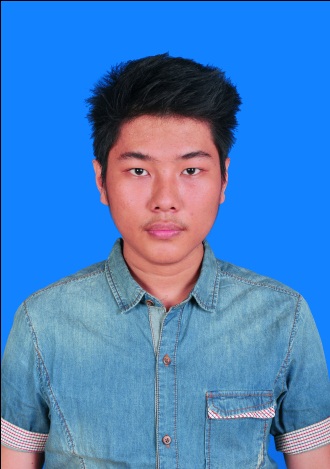 DAFTAR RIWAYAT HIDUPDATA PRIBADI Nama Lengkap	    	: Warrick  Jenis Kelamin		: Pria  Tempat, tanggal lahir	: Medan, 29 September 1993  Agama			: Kristen	  Status			: Belum menikah  Tinggi			: 175 cm  Berat badan		: 65 kg  Anak ke		       	: Satu   Alamat			: Jln.Metal IV No.60  No. hp			: 0852 7760 0097 Email			: Warrick_boyz10@yahoo.comB.       PENDIDIKAN Pendidikan yang pernah ditempuh :      1998 – 2004 SD Hosana Medan      2005 – 2008 SMP Methodist Banda Aceh      2009 – 2011 SMA Methodist Banda Aceh2011 – 2014  Sedang menjalani program sarjana (S-1) Teknik Informatika STMIK-STIE Mikroskil C.      PENGALAMAN KERJAPT SADEWA, Monaco Developer
Jabatan : Operational
Periode : Februari 2012 – Agustus 2012Konveksi Elite
Jabatan : Purchasing & Stock Adm Gudang
Periode : September 2012 – Juni 2014D.      KEMAMPUANMenguasai Bahasa Pemograman HTML 5, PHP & C#Kemampuan Komputer (MS Word, MS Excel, MS Power Point).Kemampuan Desain Grafis (Photoshop, Coreldraw, 3DsMax)Kemampuan Berbahasa (Inggris, Mandarin, Jepang)Personality
Seorang yang Jujur, Loyal, Sabar, suka mengefisiensikan pekerjaan dan Bertanggung jawab.Demikian daftar riwayat hidup ini saya buat dengan sebenar-benarnya.Hormat saya, Warrick